             ҠАРАР                                                                                                        ПОСТАНОВЛЕНИЕ          19  январь  2018 й.                                           № 3                                       19  января  2018 г.О присвоении почтового адреса         В соответствии с Федеральным законом от 24.07.2007 г.  № 221 ФЗ «О государственном  кадастре недвижимости»:        земельному участку площадью 1500 кв. м., с кадастровым номером 02:02:250201:611 присвоить почтовый адрес: 452116, Республика Башкортостан, Альшеевский район, с.Тавричанка, ул.Интернациональная, д.11.Глава сельского поселенияКызыльский сельсовет                                                     Х.Х.Хабибуллин             ҠАРАР                                                                                                        ПОСТАНОВЛЕНИЕ          19  январь  2018 й.                                             № 4                                         19  января  2018 г.О присвоении почтового адреса         В соответствии с Федеральным законом от 24.07.2007 г.  № 221 ФЗ «О государственном  кадастре недвижимости»:        земельному участку площадью 1500 кв. м., с кадастровым номером 02:02:250201:612 присвоить почтовый адрес: 452116, Республика Башкортостан, Альшеевский район, с.Тавричанка, ул.Интернациональная, д.12.Глава сельского поселенияКызыльский сельсовет                                                     Х.Х.ХабибуллинБАШҠОРТОСТАН  РЕСПУБЛИКАҺЫӘЛШӘЙ РАЙОНЫМУНИЦИПАЛЬ РАЙОНЫНЫҢКЫЗЫЛ АУЫЛ СОВЕТЫАУЫЛ БИЛӘМӘҺЕХАКИМИӘТЕ(БАШҠОРТОСТАН РЕСПУБЛИКАҺЫӘЛШӘЙ РАЙОНЫКЫЗЫЛ АУЫЛ СОВЕТЫ)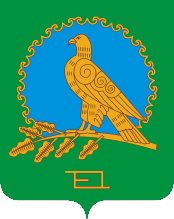               АДМИНИСТРАЦИЯСЕЛЬСКОГО ПОСЕЛЕНИЯКЫЗЫЛЬСКИЙ СЕЛЬСОВЕТМУНИЦИПАЛЬНОГО РАЙОНААЛЬШЕЕВСКИЙ РАЙОНРЕСПУБЛИКИ БАШКОРТОСТАН(КЫЗЫЛЬСКИЙ СЕЛЬСОВЕТАЛЬШЕЕВСКОГО  РАЙОНАРЕСПУБЛИКИ БАШКОРТОСТАН)БАШҠОРТОСТАН  РЕСПУБЛИКАҺЫӘЛШӘЙ РАЙОНЫМУНИЦИПАЛЬ РАЙОНЫНЫҢКЫЗЫЛ АУЫЛ СОВЕТЫАУЫЛ БИЛӘМӘҺЕХАКИМИӘТЕ(БАШҠОРТОСТАН РЕСПУБЛИКАҺЫӘЛШӘЙ РАЙОНЫКЫЗЫЛ АУЫЛ СОВЕТЫ)              АДМИНИСТРАЦИЯСЕЛЬСКОГО ПОСЕЛЕНИЯКЫЗЫЛЬСКИЙ СЕЛЬСОВЕТМУНИЦИПАЛЬНОГО РАЙОНААЛЬШЕЕВСКИЙ РАЙОНРЕСПУБЛИКИ БАШКОРТОСТАН(КЫЗЫЛЬСКИЙ СЕЛЬСОВЕТАЛЬШЕЕВСКОГО  РАЙОНАРЕСПУБЛИКИ БАШКОРТОСТАН)